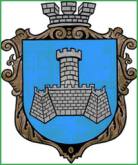 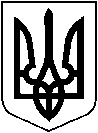 УКРАЇНАХМІЛЬНИЦЬКА МІСЬКА РАДАВІННИЦЬКОЇ ОБЛАСТІ                   Р О З П О Р Я Д Ж Е Н Н Я               МІСЬКОГО  ГОЛОВИ«10»  січня 2018 р.                                                                                       №04-р   Про впровадження системи моніторингу споживання енергоносіїв в бюджетних установах та комунальних підприємствах містаВідповідно до пункту 20 частини 4 статті 42 Закону України «Про місцеве самоврядування», на виконання розпорядження Кабінету Міністрів України від 26 квітня 2017 року №732-р «Про затвердження плану заходів із впровадження систем енергетичного менеджменту в бюджетних установах міста» , ДСТУ ISO 50001:2014 “Енергозбереження. Системи енергетичного менеджменту. Вимоги та настанова щодо використання”  з метою удосконалення системи енергоменеджменту у місті Хмільнику, додержання встановлених граничних норм споживання енергоносіїв, підвищення рівня ефективності використання всіх видів енергетичних ресурсів, для аналізу факторів, які суттєво впливають на це споживання , зменшення видатків з міського бюджету на оплату енергоносіїв та отримання максимального ефекту від впровадження енергоефективних заходів:1. Начальникам управлінь та відділів міської ради, керівникам комунальних підприємств:1.1. визначити зі штату працюючих відповідальних за впровадження енергоефективних заходів та моніторинг споживання енергоресурсів та забезпечити призначення таких осіб в установах, закладах та організаціях, що знаходяться у підпорядкуванні,  в комунальних підприємствах,  включивши цю функцію до посадових обов’язків визначених осіб.1.2. до 15 січня 2018 року надати управлінню економічного розвитку та євроінтеграції міської ради  (Підвальнюк Ю.Г.) копії наказів щодо призначення відповідальних осіб в управлінні/відділі та підпорядкованих закладах,  в комунальних підприємствах  з наданням інформації про їх контактні дані (номер телефону, електронна адреса).1.3. забезпечити доступ відповідальних осіб-енергоменеджерів до комп’ютеризованого робочого місця з підключенням до мережі Інтернет та визначити місця збору первинної інформації із закладів, які не обладнані комп’ютеризованими робочими місцями.2. Управлінню економічного розвитку та євроінтеграції міської ради  (Підвальнюк Ю.Г.) забезпечити узагальнення та аналіз отриманої інформації щодо споживання енергоресурсів будівлями бюджетної сфери  та комунальних установ міста та спільно з управлінням житлово-комунального господарства та комунальної власності  міської ради (Сташок І.Г.) контролювати впровадження енергоефективних заходів бюджетними установами, закладами, організаціями та комунальними підприємствами міста.3. Контроль за виконанням цього розпорядження покласти на заступника міського голови з питань діяльності виконавчих органів міської ради Загіку В.М.Міський голова                                                            С.Б.РедчикМаташ С.П.Загіка В.М.Сташко А.В.Підвальнюк Ю.Г.Буликова Н.А.